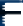 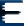 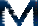 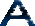 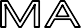 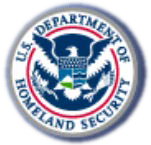 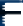 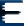 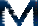 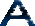 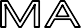 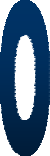 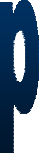 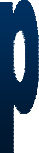 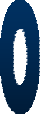 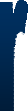 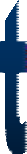 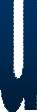 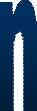 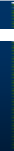 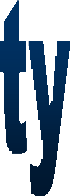 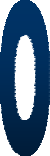 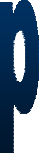 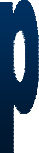 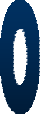 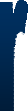 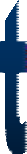 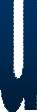 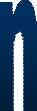 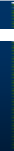 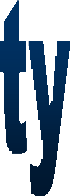 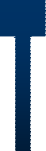 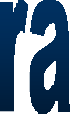 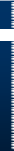 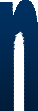 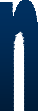 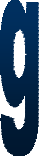 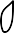 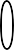 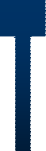 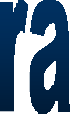 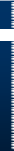 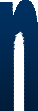 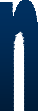 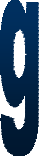 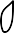 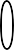 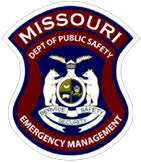 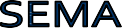 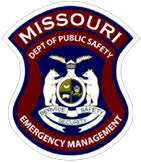 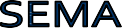 Class Title:MGT319 – Medical Countermeasures: Points of Dispensing (POD), Planning and ResponseMGT319 – Medical Countermeasures: Points of Dispensing (POD), Planning and ResponseMGT319 – Medical Countermeasures: Points of Dispensing (POD), Planning and ResponseClass Date:October 20-21, 2020October 20-21, 2020October 20-21, 2020Sponsor(s):Missouri State Emergency Management Agency, Texas Engineering Extension Service (TEEX)Missouri State Emergency Management Agency, Texas Engineering Extension Service (TEEX)Missouri State Emergency Management Agency, Texas Engineering Extension Service (TEEX)Course Description:This course is a guide for local health officials and their partners to coordinate plans to provide mass distribution of medical countermeasures in response to a large-scale public health incident. This course focuses on planning considerations, recommendation to achieve the Centers for Disease Control and Prevention’s (CDC’s) 48-hour standard for Mass Prophylaxis, and the local community’s Mass Prophylaxis and Point of Dispensing (POD) site preparedness. The course material is applicable to pandemic influenza, bio-terrorism, and other public health emergencies.This course is a guide for local health officials and their partners to coordinate plans to provide mass distribution of medical countermeasures in response to a large-scale public health incident. This course focuses on planning considerations, recommendation to achieve the Centers for Disease Control and Prevention’s (CDC’s) 48-hour standard for Mass Prophylaxis, and the local community’s Mass Prophylaxis and Point of Dispensing (POD) site preparedness. The course material is applicable to pandemic influenza, bio-terrorism, and other public health emergencies.This course is a guide for local health officials and their partners to coordinate plans to provide mass distribution of medical countermeasures in response to a large-scale public health incident. This course focuses on planning considerations, recommendation to achieve the Centers for Disease Control and Prevention’s (CDC’s) 48-hour standard for Mass Prophylaxis, and the local community’s Mass Prophylaxis and Point of Dispensing (POD) site preparedness. The course material is applicable to pandemic influenza, bio-terrorism, and other public health emergencies.Target Audience:Volunteer Organizations, Fire, Public Safety Communications (911), Public Health, Medical (Hospital), Law Enforcement, Government Administrative, Emergency Medical Services (EMS), and Emergency ManagementVolunteer Organizations, Fire, Public Safety Communications (911), Public Health, Medical (Hospital), Law Enforcement, Government Administrative, Emergency Medical Services (EMS), and Emergency ManagementVolunteer Organizations, Fire, Public Safety Communications (911), Public Health, Medical (Hospital), Law Enforcement, Government Administrative, Emergency Medical Services (EMS), and Emergency ManagementLocation:Cape Girardeau County Public Health Center 1121 Linden
Cape Girardeau, MO 63703 Cape Girardeau County Public Health Center 1121 Linden
Cape Girardeau, MO 63703 Cape Girardeau County Public Health Center 1121 Linden
Cape Girardeau, MO 63703 Class Information:Minimum 30 / Max 40Open to the Public – Lodging available (75-mile rule applies)POST ApprovedMinimum 30 / Max 40Open to the Public – Lodging available (75-mile rule applies)POST ApprovedMinimum 30 / Max 40Open to the Public – Lodging available (75-mile rule applies)POST ApprovedEnroll online at:https://sematraining.com/courses/67/offerings/7858https://sematraining.com/courses/67/offerings/7858https://sematraining.com/courses/67/offerings/7858For Issues or Questions Enrolling Contact:For Issues or Questions Enrolling Contact:Laura Norris, State Training OfficerPO Box 116Jefferson City, MO  65102Phone:  (573) 522-4098          Fax:  (573) 526-9262Laura Norris, State Training OfficerPO Box 116Jefferson City, MO  65102Phone:  (573) 522-4098          Fax:  (573) 526-9262If you need assistance or special accommodations for this training, please contact Laura Norris at (573) 522-4098, Laura.Norris@sema.dps.mo.gov or June Simonton at (573) 526-9121, June.Simonton@sema.dps.mo.gov prior to the training date.If you need assistance or special accommodations for this training, please contact Laura Norris at (573) 522-4098, Laura.Norris@sema.dps.mo.gov or June Simonton at (573) 526-9121, June.Simonton@sema.dps.mo.gov prior to the training date.If you need assistance or special accommodations for this training, please contact Laura Norris at (573) 522-4098, Laura.Norris@sema.dps.mo.gov or June Simonton at (573) 526-9121, June.Simonton@sema.dps.mo.gov prior to the training date.If you need assistance or special accommodations for this training, please contact Laura Norris at (573) 522-4098, Laura.Norris@sema.dps.mo.gov or June Simonton at (573) 526-9121, June.Simonton@sema.dps.mo.gov prior to the training date.